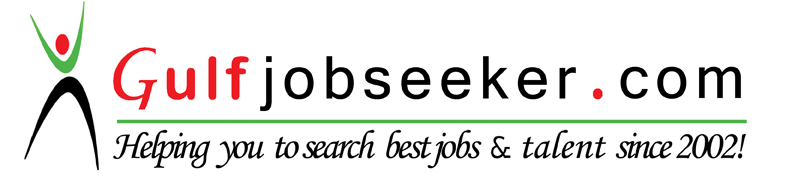 Whats app  Mobile:+971504753686 Gulfjobseeker.com CV No:260247E-mail: gulfjobseeker@gmail.comObjective – To further enhance my skills by the work experience offered in the company and be able render my service to the company in best way I can.WORKING EXPERIENCECompany:	Mekeni Cabalen RestaurantDuration:	Febrauary 2014 – March 2015Position:	Cook/Confectioner AssistantSet up stations and collect all necessary supplies to prepare menu for service.Prepare a variety foods; meat, seafood, poultry, vegetables,  and cold food items.Arrange sauces and supplementary garnishes for allocated stations.Maintain a prepared sanitary work area at all times.Keep the work area fresh all through the  shift.Constantly use safe and hygenic food handling practices.Company:	Al fai RestaurantDuration:	December 2011 – Febraury 2014Position:	CookInspect  food preparation and serving areas to ensure observance of safe, sanitary food-handling practices.Turn or stir food to ensure even cooking.Season and cook food according to recipes or personal judgement and experience.Observe and test foods to determine if they have been cooked sufficiently,using methods such as tasting, smelling or piercing them with utensils.Weigh, measure, and mix ingredients according to recipe and personal judgement, using various kitchen utensils and equipments.Portion, arrange, and garnish food, and serve to the waiters or patrons.EDUCATIONAL BACKGROUNDHIGH SCHOOL GRADUATE	   2005 - 2006	           Tubod National  High SchoolSPECIAL SKILLSAbility to work under pressure.High standards of cleanliness and hygiene.Ability to manage multiple tasks.The ability to work as part of a team.PERSONAL DATADate of Birth			: December 04, 1989Civil Status			: Married